Региональный этап Всероссийского юниорского лесного конкурса» Подрост»Номинация«Проектная природоохранная деятельность»Социально - значимый проект «Самый страшный зверь в лесу»с. Коза, 2022 г.ОГЛАВЛЕНИЕВведение…………………………………………………….……………3 стр. Этапы и механизм реализации проекта ……… ………………………4 стр.Результаты по реализации проекта и его практическая значимость….6 стр. Приложения……………………………………………………………..7  стр. I. ВВЕДЕНИЕНаша школа никогда не стоит в стороне от того, что происходит в родном краю. Одним из направлений работы школьного лесничества является природоохранная деятельность. Приоритетной задачей является проведение  природоохранных мероприятий по противопожарной тематике.             По неприятной традиции, весна и лето во многих регионах России сопровождаются масштабными лесными пожарами, не является исключением и Ярославская область. По статистике в 2022 году случилось 14 пожаров общей площадью 32.53 га             Как отмечает Генпрокуратура РФ, основными причинами возникновения лесных пожаров является неосторожное обращение с огнем и умышленные поджоги сухой травы. Также возгораниям способствуют длительные периоды аномальной жары.Цель проекта: выработка  активной жизненной позиции у учащихся по охране лесов своей малой Родины через организацию и проведение природоохранных мероприятий, пропаганду  правильного поведения в лесу в пожароопасный период.Задачи:1. Способствовать воспитанию чувства патриотизма,  любви и уважения к природному наследию малой родины;  2. Организовать работу по  практической и просветительской деятельности среди учащихся.По содержанию: внепрограммный проект По форме: коллективный проект По времени выполнения: долгосрочный  проект По виду деятельности: социально-значимый проектПо возрасту: разновозрастнойПо назначению: общественно-значимыйII. ЭТАПЫ И МЕХАНИЗМЫ РЕАЛИЗАЦИИ ПРОЕКТАРЕЗУЛЬТАТЫ РЕАЛИЗАЦИИ ПРОЕКТАИ ЕГО ПРАКТИЧЕСКАЯ ЗНАЧИМОСТЬВ результате работы над проектом:- были очищены от мусора участки леса,  прилегающих к границам села Коза;( площадью 2 га)-  изготовлены и размещено  листовок на противопожарную тематику«Огонь – враг леса»,» Человек причина пожара в лесу»  (100штук), на территории школы,  села Коза, села Николо-Гора, с.Киёво;-проведены экологические акции: «Чистый лес – без мусора!»,  «Огонь-враг леса!»;-организована пропагандистская работа среди учащихся школы и общественности ПРИЛОЖЕНИЯПриложение 1 ФотографииАвтор: Жолтикова Полина Владимировна, 14 лет, член школьного лесничества «Лесовичок», обучающаяся 8 кл. муниципального общеобразовательного учреждения Козской средней школы, с. Коза Первомайского МР Ярославской области.Руководитель: Васильева Татьяна Александровна, руководитель школьного лесничества «Лесовичок».№ЭтапыМероприятияСроки1Этап планированияСоставление плана работы над проектом совместно с руководителем школьного лесничества «Лесовичок»  -Васильевой Т.А., участковым лесничим Козловой Г.П и мастером леса Вороновой В.В   Пречистенского лесничества.Октябрь- ноябрь1Этап планированияПроведение теоретических занятий среди учащихся школы : « Что такое лесной пожар», « Виды лесных пожаров», « Правила поведения в лесу при пожаре»Октябрь- ноябрь1Этап планированияАнализ научной литературы по данной проблемеОктябрь- ноябрь2Практический этапПроведение конкурса рисунков среди учащихся начальной школы»Огонь- враг леса»Март - апрель2Практический этапПроведение практического занятия учащихся с сотрудниками лесной охраны.Март - апрель2Практический этапРазработка памяток членами школьного лесничества « Человек- причина пожара в лесу»апрельПроведение экологической акций «Чистый лес – без мусора!» и распространение листовок в общественных местах и среди населения( разработанных членами школьного лесничества, а также предоставленных участковым лесничеством)Май, сентябрьПроведение эколого-просветительской работы  по противопожарной тематике в дошкольной группе (выступление агитбригады)май3Контрольный этапВыступление на отчетном собрании школьного лесничества. Подведение итогов проекта.Награждение  активных участников проекта.Ноябрь Пропаганда среди населения1.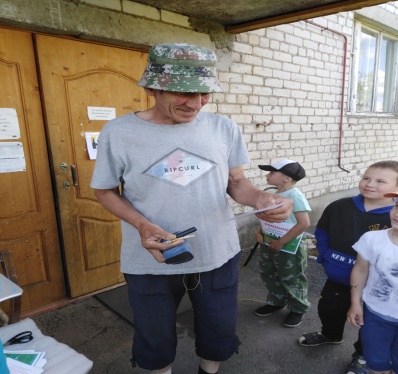 Конкурс рисунков           2.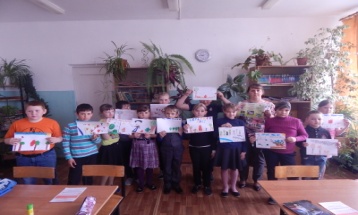 3.Рисунки на конкурс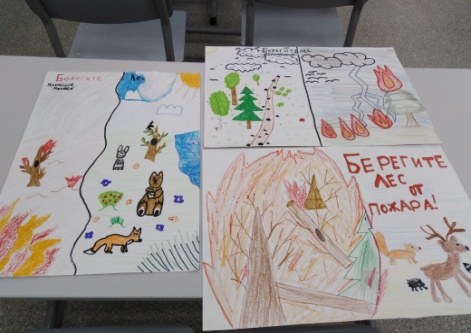 4.Чистый лес без мусора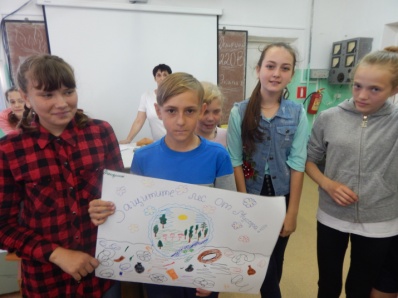 5.Чистый лес без мусора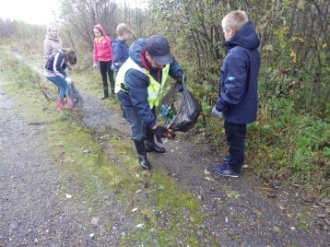 Развешивание листовок6. 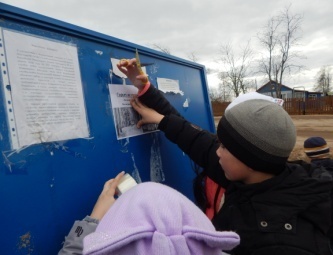 7. Развешивание листовок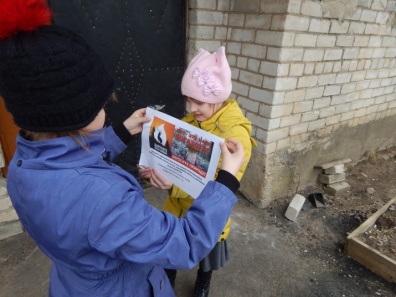 Листовка, изготовленная учащимися                8.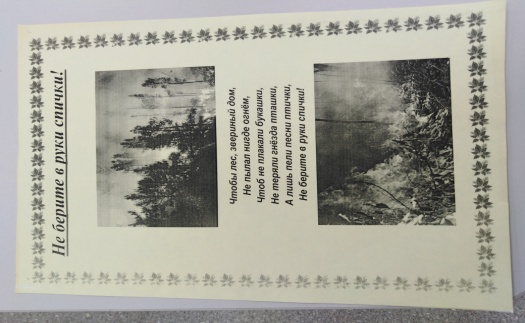 Занятие по пожарному инвентарю             9.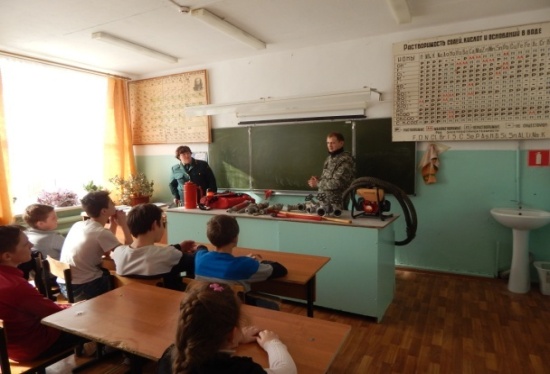 10.Огонь – враг леса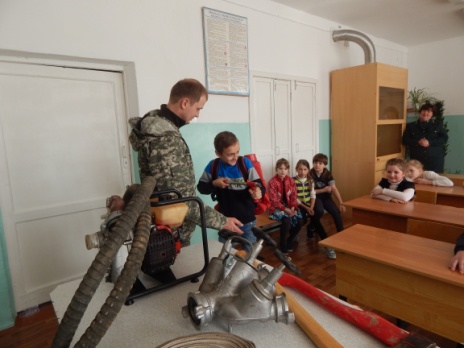 